Youth Volunteer of the Month | Nomination Form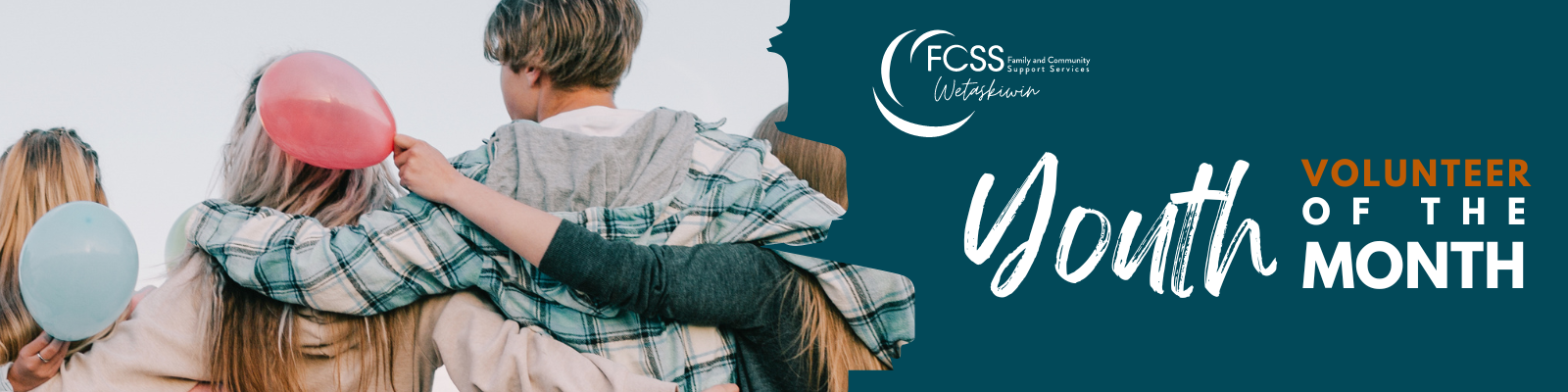 We want to celebrate the achievements and dedication of outstanding youth and young adults within Wetaskiwin. The Youth Volunteer of the Month Award will acknowledge those individuals who have made a significant contribution to their local or global community, and who show initiative, enthusiasm, contribution to Wetaskiwin, commitment to excellence, and a positive attitude. Do you know a youth or young adult that you believe is deserving of this award? Nominate them for the Youth Volunteer of the Month! Please include as much detail as possible to ensure that the profile of your nominee is complete. Eligibility: The youth you're nominating is ages 12-25, and lives and/or volunteers in the City of Wetaskiwin Selection Process:Once all nominations are received, they will be reviewed by FCSS staff. The selected nominee will be contacted to pick up their award, and for a short interview. Awards:Each monthly winner will receive: A gift bag filled with goods from local businesses, as well as access to numerous training and volunteer development opportunitiesA social-media spotlight on the FCSS Facebook page and website A short write up in local newspaper(s)Nominator Name: ____________________________________________________________________________________Nominator Phone Number: ____________________________________________________________________________________

Nominator Email: ____________________________________________________________________________________Name of Nominee: ____________________________________________________________________________________Age of Nominee: ____________________________________________________________________________________Contact Information for Nominee: phone, email, or social media ________________________________________________________________________________________________________________________________________________________________________How do you personally know the nominee? ________________________________________________________________________________________________________________________________________________________________________Please describe why you’ve chosen to nominate this person.** please include as much detail as possible. ____________________________________________________________________________________________________________________________________________________________________________________________________________________________________________________________________________________________________________________________________________________________________________________________________________________________________________________________________________________________________________________________________________________________________________________________________________________________________________________________________________________________________________________________________________________________________________________________________________________________________________________________________________________________________________________________________________________________________________________________________________________________________________________________________________________________________________________________________________________________________________________________________________________________________________________________________________________________________________All nominations can be delivered or mailed to: Wetaskiwin Family and Community Support Services4802B 40 Ave Wetaskiwin, AlbertaT9A 0A2Or, submitted electronically via email, to hello@wetaskiwinfcss.com Please ensure nominations are in by the last of the month, in order for each youth to be recognized. Nominations will be reviewed, and a winner will be chosen during the first week of the following month. 